3.1 NÁVRH PLYNOVÝCH SPOTŘEBIČŮKOMBINOVANÝ SPORÁK MORASPORÁK KS 948 6MWhttp://www.mora.cz/kombinovany-sporak-ks-948-6mw/Rozměry výrobku (v×š×h):
850 x 600 x 600 mm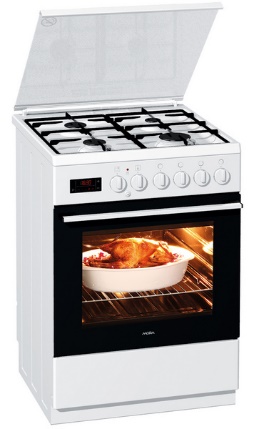 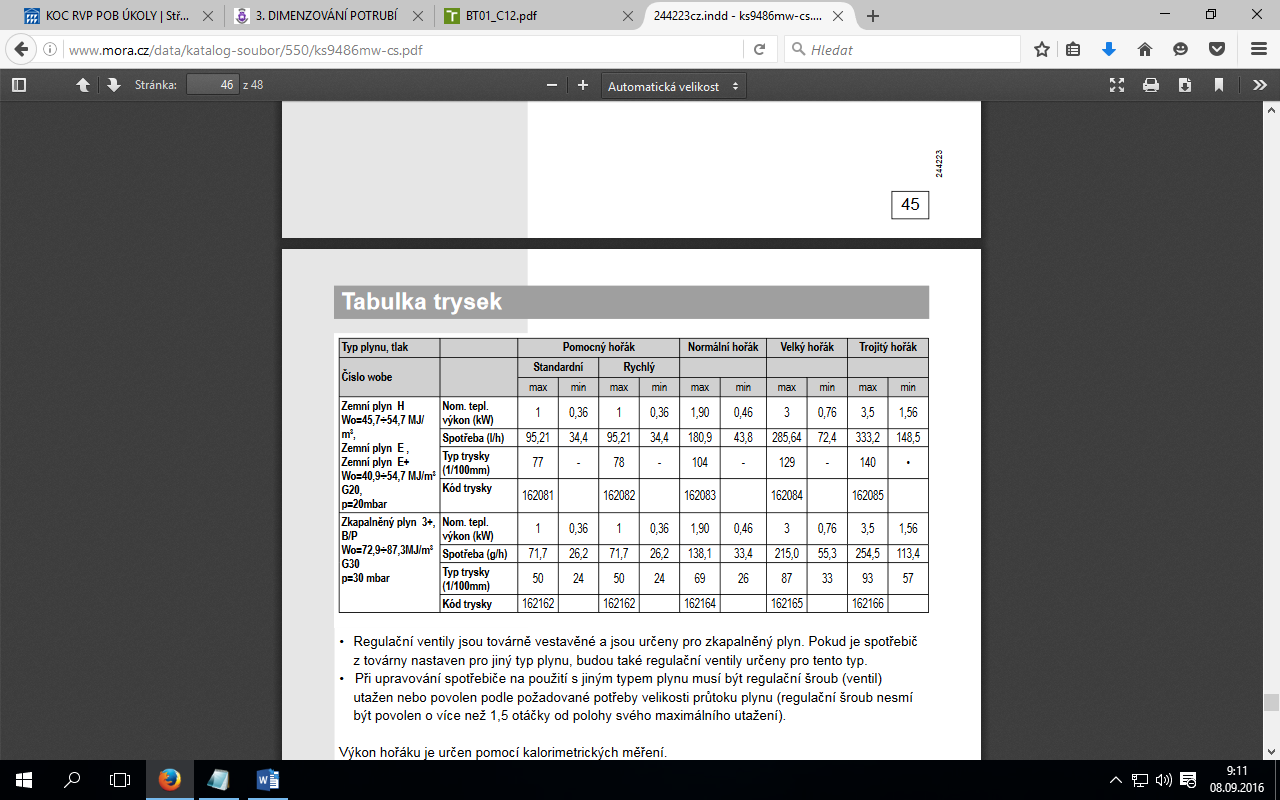 Spotřeba plynu: 0,8 m3/hPRŮTOKOVÝ OHŘÍVAČ VODY Karma Alfa POV-10 ZPPlynový průtokový ohřívač vody poskytuje okamžitě ohřátou vodu o objemu až 10 litrů za minutu i pro více odběrných míst – to znamená s rozvodem teplé vody např. do kuchyně a koupelny (umyvadlo, vana, sprcha). ALFA POV-10 ZP má piezoelektrické zapalování a věčný plamínek.Plynový průtokový ohřívač vody je vybaven pojistkou proti přehřátí vody a hlídačem odtahu spalin. Při špatném odtahu spalin a jejich vracení zpět do místnosti dojde k vypnutí spotřebiče. S průtokem teplé vody až 10 litrů/minutu lze ohřívač používat k ohřevu vody pro více odběrných míst, to znamená s rozvodem teplé vody např. do kuchyně a koupelny (umyvadlo, vana, sprcha). Odtah spalin je vyveden do komína, ohřívač nepotřebuje připojení na elektrickou energii 230V pro zajištění provozu. Výměník ohřívače je z měděného plechu bez obsahu olova, regulace od firmy Junkers. Vodní armatura je z plastu odolného proti usazování vodního kamene. Ohřívač je seřízen pro použití zemního plynu.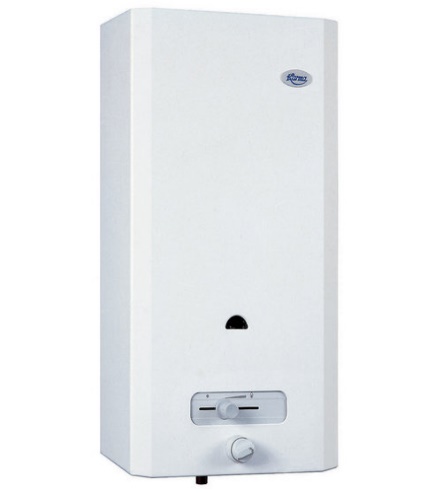 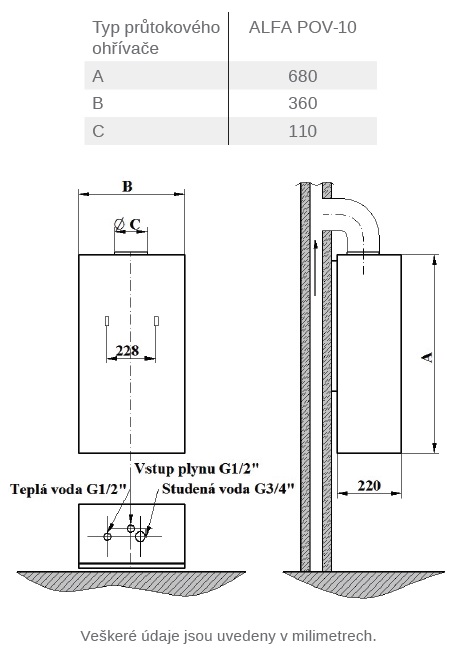 Kontrolní výpočet spotřeby plynuV=Q/q x 3600Q 	Jmenovitý tepelný příkon, max. 0,0218 (MW)q     	Výhřevnost zemního plynu 33,5 (MJ/m3)Po dosazení vychází 2,3 m3/hDle uvedených vzorů navrhněte: Plynový kondenzační kotel s výkonem do 20 kW Plynový kondenzační kotel kombinovaný se zabudovaným bojlerem (50 – 60 l) s výkonem do 20 kW Plynový kondenzační kotel kombinovaný s průtokovým ohřevem teplé vody s výkonem do 25 kW Plynové topidlo (2 - 4 kW) Zásobníkový plynový ohřívač vody B (120 - 150 l)U každého spotřebiče uveďte:- název, typ výrobku, obrázek, odkaz na www, technická data, rozměr, spotřebu plynu (zvýraznit).- pokud nenaleznete údaj o spotřebě plynu tak ho vypočítejte (vzorec uveden výše)Odkazyhttp://www.mora.cz/http://www.karma-as.cz/cs/http://www.gorenje.cz/vyrobkyhttp://www.protherm.cz/http://www.buderus.cz/http://www.immergas.cz/https://www.enbra.cz/ohrivace-plynove-ohrivace-vodyhttps://www.quantumas.cz/Založit vytištěné do složky !!!!!!BarvabíláHmotnost (kg)13Zapalování věčného plamínkupiezoelektrickéJmenovitý tepelný výkon, max. (kW)19,2Jmenovitý tepelný výkon, min. (kW)7Jmenovitý tepelný příkon, max. (kW)21,8Spotřeba – zemní plyn (m³/hod)2,3Vstupní tlak vody, min. (bar)1 (0,1 Mpa)Minimální provozní tlak vody (bar)0,2Průtok teplé vody (l/min)5 až 10Bezpečnostní pojistkaanoRozměry vnější – výška (mm)680Rozměry vnější – šířka (mm)360Rozměry vnější – hloubka (mm)220Průměr odtahu spalin (mm)110Teplota spalin (°C)160Elektrické připojení 230Vnevyžaduje